Name: _____________________________________    Due: 11/13                                     Points: _____/English I: 11/9-11/13Essential Questions: 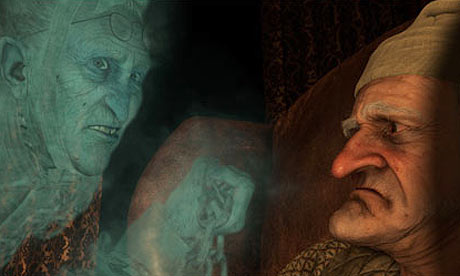 Why do more people help others around Christmas and Thanksgiving than other time of the year? Are people any less needy at other times? Who in our society needs help? Who is ultimately responsible for the caring for those people? What is the best way to help people? Week GoalsFind a new reading strategy that works for youBrainstorm ideas for how to help someone this holiday seasonA Christmas Carol Final ProductFinal Product: Plan and implement a way to help another person this holiday seasonPlan:Write out your project pitch using evidence: Who needs your help? How do you know they need your help? How can you help them acquire what they need? What specifically will you do to help them? Implement Your Plan by December 14thDocument your plan through photosWrite a project reflection—what would you do differently? What was successful? Upload your photos, project pitch and reflection to your DPHelp! I Need Somebody!				Points: ___/Directions: Who, in Stave I, needs help? Complete the table below. Make sure that you use a direct quote from the novel in the second column. Stave I: QuestionsOn pg 316, two gentlemen visit Scrooge and ask for a donation on behalf of the poor. What is Scrooge’s argument for not donating to their cause? Use one quote from the novel to support your answer. (2 points)Based on what you wrote in the table above, which character needs the most help from his fellow human beings? Why do you say this? Use one quote to support your answer. (2 points)Stave II: The First of the Three SpiritsWhat happens in Stave II? Write down four major events from this chapter. (2 points)Which memory from Scrooge’s past most helped you understand why he is the way he is? Use one quote to support your response. (2 points)In your opinion, which memory affected Scrooge the most? Use one quote to support your opinion. (2 points)The ghost of Christmas past visits Scrooge to help him. In your opinion, is Scrooge worth helping? Why or why not? (2 points)Stave III: The Second of the Three SpiritsWhat happens in Stave III? Write down four major events from this chapter. (2 points)Which vision from Stave II do you think most affected Scrooge? Why? Use one quote to support your answer. (2 points)Why does Scrooge take a liking to Tiny Tim? Use one quote to support your answer. (2 points)Why does the Ghost of Christmas Present have two children called Ignorance and Want under his coat? Why does Dickens have the Present carry them rather than Christmas Past or Christmas Future? Use one quote to support your response. (2 points)Ideas for HelpingDirections: Read over your article. Then, answer the following questions. Think about the family members you’ve seen so far in A Christmas Carol and how they help each other: Bob Cratchet carrying Tiny Tim when he is weak, Scrooge’s nephew asking Scrooge to Christmas dinner, Little Fan begs her father to bring Scrooge home, etc. Who, in your family, might need your help? Write down three family members and how you’d help them below. Think of the friends you’ve seen so far helping each other in A Christmas Carol. Old Fezziwig is jolly and loving towards his two apprentices, Dick and Ebenezer, Bob Cratchit raises a toast to Scrooge, Marley comes back from the dead to warn Scrooge of the error of his ways, etc. Which of your friends might you like to help this holiday season? Write down three friends and how you’d like to show you care about them. Think of strangers you’ve seen so far in A Christmas Carol and the help they need. The two gentlemen ask Scrooge for a donation, a little boy sings a carol on the street, a group of homeless men warm their hands near a street fire. Which strangers in your life do you think might need your help? Write down three strangers and how you’d like to show your care about them. A Christmas Carol Project PitchAgendaTentative HomeworkMonday 11/9: Who in the story needs help?Do Now: Discuss the readingReview homeworkWork on “Help!” in the packetDiscuss “Help!” Watch Stave I. Compare the book to the filmComplete “Help!”  and “Stave I Questions” (from packet)Tuesday 11/10: Do-Now: Grammar Time! (adding subjects, predicates, compound subjects, compound predicates, sentence type)Begin reading Stave II: The first of the three spiritsRead Stave II (323-331)Complete annotations (one annotation per paragraph)Wednesday 11/11: No School! Happy Veterans DaySee Tuesday’s homework aboveThursday 11/12: Do Now: Grammar ReviewDiscuss Stave II questionsWatch Stave IIBegin reading Stave IIIRead Stave III and complete the questionsFriday 11/13: Listen to the juniors’ stories (first hour)Quiz (second hour):Grammar: sentence type, compound subjects/predicates, identifying subjects and predicatesSummarize Stave I and IIUse evidence from the story to explain which character is most needy and why Scrooge is the way he is. Discuss Stave III questionsWatch Stave IIIBrainstorm ideas for helping othersComplete “Ideas for Helping” (in packet)Character who needs help:In what way does this character need help?  How do you know they need this help? Find a quote from the novel to support your claimIntroduction: Who?Introduction: Who?Who needs your help? How do you know they need help? (What is your evidence?)Second Paragraph: Needs Second Paragraph: Needs What specifically does this person need?How do you know they need this? (What is your evidence?)Third Paragraph: Your HelpThird Paragraph: Your HelpHow can you help them acquire what they need? In ten words or less, what is your big idea for helping them? How can you help them acquire what they need? In ten words or less, what is your big idea for helping them? Third Paragraph: Action PlanThird Paragraph: Action PlanWhat specifically will you do to help them? List out the steps you will need to do to make your plan happen.What specifically will you do to help them? List out the steps you will need to do to make your plan happen.Fourth Paragraph: So what? Who cares? Why? (Conclusion)Fourth Paragraph: So what? Who cares? Why? (Conclusion)Why do you want to do this? Why do you think this is important?  What’s your personal connection to this problem? Why do you want to do this? Why do you think this is important?  What’s your personal connection to this problem? 